BẢN THAM CHIẾU NHIỆM VỤ ĐÁNH GIÁ NĂNG LỰC TRẠM Y TẾ XÃ TRONG VIỆC PHÁT HIỆN SỚM, CAN THIỆP SỚM ĐỐI VỚI TRẺ KHUYẾT TẬT (Bản tham chiếu này là một phần không tách rời của Hợp đồng Tư vấn)Giới thiệu chungHội vì sự Phát triển của Người Khuyết tật (The Association for Empowerment of Persons with Disabilities-AEPD) là một tổ chức phi chính phủ địa phương tại Quảng Bình, có tiền thân từ một tổ chức hoạt động nhân đạo Quốc tế Survivor Corps/Landmine Survivors Network (SC/LSN). AEPD được thành lập nhằm kế thừa và phát huy sứ mệnh, giá trị, và các thành quả của SC/LSN trong nâng cao vị thế, năng lực cho nạn nhân bom mìn và người khuyết tật nói chung. AEPD cam kết nâng cao chất lượng cuộc sống cho nạn nhân bom mìn, người khuyết tật thông qua nâng cao năng lực, ý thức tự chủ, tăng cường các cơ hội kinh tế và hòa nhập xã hội cũng như việc tiếp cận các dịch vụ chăm sóc sức khỏe - y tế, vận động chính sách và lồng ghép khuyết tật trong quản lý rủi ro thiên tai.Năm 2020, Hội vì sự phát triển của người khuyết tật tỉnh Quảng Bình là 1 trong số 19 đơn vị được nhận tài trợ của Liên minh Châu Âu thông qua quỹ Thúc đẩy Sáng kiến Tư pháp (EU JULE JIFF, gọi tắt là Quỹ JIFF) để thực hiện dự án “Thúc đẩy thực thi quyền trẻ em, đặc biệt trẻ khuyết tật trong lĩnh vực giáo dục ở vùng khó khăn, miền núi, vùng đồng bào dân tộc thiểu số tỉnh Quảng Bình” nhằm góp phần tăng cường xây dựng pháp quyền ở Việt Nam thông qua hệ thống tư pháp tin cậy và dễ tiếp cận.Nhằm nâng cao năng lực cho đội ngũ y tế cấp cơ sở trong việc phát hiện sớm, can thiệp sớm những khiếm khuyết ở trẻ, Hội vì sự phát triển của người khuyết tật tỉnh Quảng Bình có kế hoạch tổ chức “Đánh giá năng lực trạm y tế xã trong việc phát hiện sớm, can thiệp sớm đối với TKT”. Cuộc đánh giá giúp tìm ra những mặt mạnh, mặt yếu và những cơ hội nâng cao năng lực, trên cơ sở đó dự án sẽ có những can thiệp hỗ trợ tương ứng trong khuôn khổ dự án này. Bản tham chiếu này được Hội vì sự phát triển của người khuyết tật tỉnh Quảng Bình thiết kế nhằm tìm kiếm chuyên gia đủ năng lực để thực hiện cuộc đánh giá nói trên một cách khách quan và mang tính thực tiễn. Mục tiêu của cuộc đánh giá:Đưa ra những mặt mạnh và mặt yếu về năng lực vật chất, chuyên môn và thể chế của các trạm y tế trong việc phát hiện sớm, can thiệp sớm những khiếm khuyết của trẻ tại 5 xã dự án, bao gồm Sơn Thủy, Hoa Thủy, Phú Thủy, Ngân Thủy và Kim ThủyXác định các điểm còn yếu, còn thiếu trong hoạt động phát hiện sớm, can thiệp sớm.Xác định các nhu cầu, kế hoạch mang tính khả thi và bền vững nhằm nâng cao năng lực vật chất, chuyên môn và thể chế của từng Trạm y tế trong việc trong việc phát hiện sớm, can thiệp sớm những khiếm khuyết của trẻ tại 5 xã dự án, bao gồm Sơn Thủy, Hoa Thủy, Phú Thủy, Ngân Thủy và Kim Thủy.Nghiên cứu tài liệu dự án và đề xuất kế hoạch nâng cao năng lực cho các Trạm y tế trong phạm vi hoạt động của dự án, đồng thờiĐề xuất kế hoạch nâng cao năng lực cho các trạm để trình cho các cấp liên quan.Đối tượng đánh giáĐánh giá tình hình thực trạng của trạm y tế liên quan đến công tác phát hiện sớm, can thiệp sớm, phục hồi chức năng tại địa bànCán bộ y tế tại các trạm y tếCơ sở vật chất tại các trạm y tếCác quy định, chính sách liên quan đến phát hiện sớm, can thiệp sớmThời gian và địa điểm tiến hành đánh giáĐợt đánh giá dự kiến diễn ra trong 3 ngày tại thực địa, dự kiến triển khai trong tuần 1 tháng 7 năm 2021. Yêu cầu về nhiệm vụ tư vấn: Nhiệm vụ của tư vấnXây dựng bản đề xuất/đề cương khảo sát nêu rõ mục tiêu, phạm vi, kết quả đạt được, phương pháp; xây dựng các công cụ khảo sát cùng với lịch trình khảo sát cụ thể, cách tổ chức thực hiện, gửi Hội vì sự phát triển của người khuyết tật tỉnh Quảng Bình để trình Ban thư ký Quỹ JIFF thông qua trước khi tiến hành khảo sát.Hướng dẫn về phương pháp và kỹ thuật đánh giá, cách thức thu thập và lưu giữ thông tin, nhập liệu cho nhóm hỗ trợ kỹ thuật, nếu có, trước khi thực hiện đánh giá ở thực địa.Nghiên cứu tài liệu thứ cấp có liên quan và tiến hành đánh giá tại thực địa theo kế hoạch đã thống nhấtLồng ghép thực hiện phân tích giới trong quá trình xây dựng kế hoạch và tiến hành đánh giá nhằm phục vụ cho hoạt động lồng ghép giới trong báo cáo đánh giá cũng như các hoạt động khác của dự án.Phân tích, xử lý, làm sạch số liệu.Viết báo cáo: xây dựng báo cáo đánh giá dự thảo và nộp cho Hội vì sự phát triển của người khuyết tật tỉnh Quảng Bình đóng góp ý kiến theo đúng lịch trình được Ban thư ký Quỹ JIFF thông qua. Hoàn thiện báo cáo cuối cùng sau khi có ý kiến đóng góp từ dự án.Kết quả mong đợi Báo cáo chi tiết về thực trạng, những rào cản/khó khăn trong việc phát hiện sớm, can thiệp sớm cho trẻ khuyết tật, đặc biệt là trẻ khuyết tật ở vùng khó khăn, vùng dân tộc thiểu số tỉnh Quảng Bình, bao gồm đánh giá năng lực chuyên môn, cơ sở vật chất, việc thực hiện và triển khai các chương trình chinh sách của nhà nước liên quan. Yêu cầu: Kết quả đánh giá thể hiện được những rào cản đến từ từng nhóm đối tượng ảnh hưởng đến việc phát hiện sớm, can thiệp sớm của trẻ khuyết tật, (như điều kiện địa lý, điều kiện kinh tế, văn hóa v.v,); Các yếu tố liên quan đến thể chế (chính sách, chương trình phát hiện sớm, can thiệp sớm, …); Cơ chế hoạt động của các bên (y tế thôn bản, trưởng thôn, nhà trường, gia đình v.v.) trong phát hiện sớm, can thiệp sớm cho trẻ khuyết tật.Tóm tắt nội dung báo cáo tối thiểu: Thông tin tổng quát về tình hình phát hiện sớm, can thiệp sớm cho trẻ khuyết tật tại tỉnh Quảng Bình, chi tiết cho địa bàn dự án. Đánh giá về việc thực hiện phát hiện sớm, can thiệp sớm đối với trẻ nói chung và trên địa bàn 5 xã dự án nói riêng.Đánh giá năng lực chuyên môn của cán bộ y tế về PHS, CTS nói chung và các trạm y tế 5 xã nói riêng.Đánh giá năng lực vật chất của tỉnh nói chung và của 5 trạm nói riêng, mức độ đáp ứng thiết bị y tế so với nhu cầu phát hiện sớm, can thiệp sớm ở cấp cơ sở.Những khó khăn, rào cản trong thực hiện chính sách pháp luật của nhà nước trong thực thi các chương trình phát hiện sớm, can thiệp sớm ở tỉnh nói chung và của 5 xã nói riêngĐề xuất những giải pháp mang tính khả thi trong giải quyết những khó khăn/rào cản thực hiện phát hiện sớm, can thiệp. Những khuyến nghị bao gồm đề xuất chiến lược (vận động chính sách) và chi tiết về năng lực chuyên môn, cơ sở vật chất và cơ chế chính sách dựa trên những phát hiện từ cuộc đánh giá và từ các văn bản phát luật có liên quanPhạm vi công việc: Yêu cầu đối với tư vấn Bác sỹ chuyên khoa II.  Ưu tiên đối với bác sỹ đa khoa, có kinh nghiệm về phát hiện sớm can thiệp sớm, phục hồi chức năng cho người khuyết tật. Đã từng thực hiện ít nhất 3 đánh giá có nội dung và quy mô tương tự. Ưu tiên cho các ứng viên đã từng thực hiện đánh giá tương tự ở Quảng Bình.Đã từng thực hiện ít nhất 3 chiến dịch khám sàng lọc, phát hiện sớm, can thiệp sớm ở vùng nông thôn, vùng dân tộc thiểu số. Am hiểu về cơ chế chính sách về phát hiện sớm can thiệp sớm.Có mối quan hệ tốt với các bên liên quan trong lĩnh vực y tế.Có tư duy chiến lược; Có kỹ năng làm việc độc lập, làm việc nhóm, có kỹ năng phân tích, kỹ năng đặt câu hỏi, phỏng vấn và khai thác thông tin, kỹ năng giải quyết vấn đề, kỹ năng giao tiếp tốt. Có chuyên môn về phân tích số liệu định tính, định lượng và viết báo cáo.Không có hoặc dính líu tới bất kỳ vụ việc nào liên quan đến lạm dụng trẻ em trước đây. Có kiến thức về bình đẳng giới và kinh nghiệm phân tích và lồng ghép giới trong thực hiện dự án. Ưu tiên cho người địa phương để tiết kiệm chi phí.Phí tư vấn Phí tư vấn sẽ được trả dựa trên kinh nghiệm làm việc của tư vấn và không vượt quá định mức của quỹ JIFF. Mức phí cụ thể sẽ được quyết định sau khi thảo luận và thống nhất với văn phòng AEPD.Các khoản thu xếp chi trả và hậu cần khác	Nhiệm vụ được xem là hoàn tất khi bản báo cáo kết thúc và trình nộp cho AEPD. Trong trường hợp báo cáo bị đánh giá không đạt chất lượng, 50% của lần trả phí cuối cùng sẽ được giữ lại.	Việc thanh toán phí sẽ được thực hiện theo phương thức: Thanh toán bằng chuyển khoản hay séc ngân hàng. Theo quy định, AEPD trích 10% thuế thu nhập PIT được áp dụng trong trường hợp giá trị hợp đồng lớn hơn 2.000.000 đồng. AEPD nộp số thuế đã trích vào ngân sách nhà nước.Hồ sơ tư vấn Đề nghị (các) tư vấn quan tâm đến công việc trên vui lòng gửi hồ sơ đề xuất tư vấn bằng tiếng Việt tới văn phòng AEPD bao gồm: Đề xuất kỹ thuật (trong đó bao gồm bản kế hoạch làm việc); Đề xuất về tài chính/phí tư vấn (nêu rõ số ngày tư vấn và phí tư vấn);Hồ sơ tư vấn cần gửi về văn phòng AEPD trước ngày 1/7/2021 theo địa chỉ:HỘI VÌ SỰ PHÁT TRIỂN CỦA NGƯỜI KHUYẾT TẬT QUẢNG BÌNHĐịa Chỉ: Số 6, Hồ Xuân Hương, TP. Đồng Hới, Tỉnh Quảng Bình.Email: info.aepd@gmail.com  Hoặc mande.aepd@gmail.comĐiện thoại: 0855.357.855 gặp Hường (Ms.)HỘI VÌ SỰ PHÁT TRIỂN NGƯỜI KHUYẾT TẬT TỈNH QUẢNG BÌNH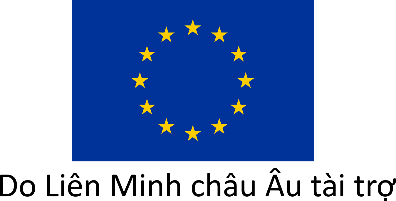 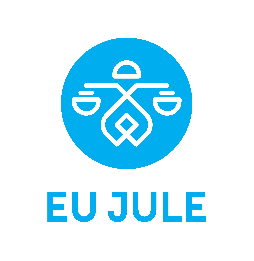 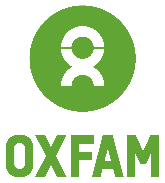 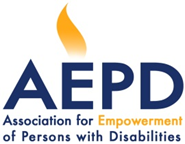 TTHoạt độngSố ngày làm việc dự kiếnThời gian dự kiếnTTHoạt độngSố ngày làm việc dự kiếnThời gian dự kiến1Làm việc với AEPD và chuẩn bị kế hoạch, bao gồm hướng dẫn người tham gia khảo sát thực địa1Tuần 1 tháng 7/20212Thu thập thông tin lấy số liệu thô1Tuần 1 tháng 7/20213Đánh giá thực địa (phỏng vấn nhóm, phỏng vấn sâu đối tượng hưởng lơi, các cơ quan ban ngành, chính quyền có liên quan)3Tuần 2 tháng 7/20214Phân tích, xử lý số liệu và viết báo cáo dự thảo2Tuần 2 tháng 7/20215Hoàn chỉnh báo cáo cuối cùng1Tuần 3 tháng 7/2021Tổng cộng8 ngày